Parallelltexter till landskapsregeringens lagförslagRegler om arvode och ersättning vid föräldraledighet för medlemmar av Ålands landskapsregeringLandskapsregeringens lagförslag nr 5/2023-2024INNEHÅLLL A N D S K A P S L A G om ändring av landskapslagen om arvode för medlem av Ålands landskapsregering	1L A N D S K A P S L A G
om ändring av landskapslagen om arvode för medlem av Ålands landskapsregering	I enlighet med lagtingets beslut	upphävs 2 § 3 mom. landskapslagen (1985:17) om arvode för medlem av Ålands landskapsregering sådant det lyder i landskapslagen 2000/64 samt	ändras 3 § 1 mom. sådant det lyder i landskapslagen 1988/5 som följer: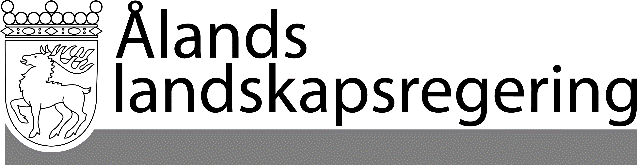 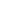 PARALLELLTEXTERPARALLELLTEXTERDatum2023-12-07Gällande lydelseFöreslagen lydelse2 §- - - - - - - - - - - - - - - - - - - - - - - - - - - - - -	Medlem äger rätt till semester under 24 vardagar under tiden 1 juni till 30 september och sex vardagar under annan tid.2 §- - - - - - - - - - - - - - - - - - - - - - - - - - - - - -3 mom. upphävs3 §	Medlem som på grund av sjukdom eller havandeskap och förlossning är förhindrad att fullgöra sitt uppdrag äger under tiden för avbrottet rätt till arvode och övriga förmåner enligt de grunder som gäller för landskapets tjänstemän i motsvarande fall.- - - - - - - - - - - - - - - - - - - - - - - - - - - - - -3 §	En medlem av landskapsregeringen som inte kan fullgöra sitt uppdrag på grund av sjukdom eller graviditet eller som av lantrådet medgetts frånvaro för föräldraledighet har rätt till arvode och övriga förmåner enligt de grunder som gäller för landskapets tjänstemän.- - - - - - - - - - - - - - - - - - - - - - - - - - - - - -__________________	Denna lag träder i kraft den__________________